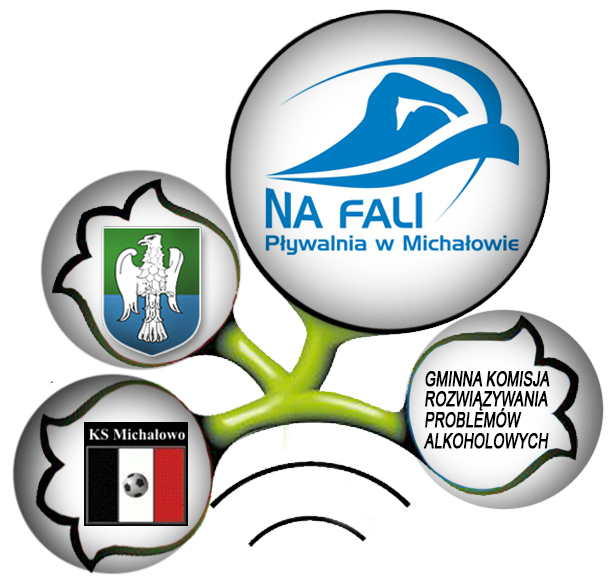                                                                 Regulamin VIII Mistrzostw Michałowa w pływaniu zorganizowanych z okazji 101 Rocznicy Odzyskania Niepodległości.Patron HonorowyBurmistrz Michałowa ORGANIZATOR          Miejski Ośrodek Sportu i Rekreacji w MichałowieTERMIN I MIEJSCE ZAWODÓW:miejsce – Kryta Pływalnia „NA FALI” w Michałowie ul. Sienkiewicza 21Atermin – 09.11.2019, sobotaDANE BASENU, NA KTÓRYM ODBĘDĄ SIĘ ZAWODY:długość – 25 milość torów – 6głębokość 1,2-1,8mtemperatura wody 27°CCEL ZAWODÓW:umożliwienie sprawdzenia swoich umiejętności pływackich i ich doskonalenie 
w rywalizacjach sportowychpropagowanie pływania, jako czynnej formy spędzania wolnego czasuprzegląd umiejętności pływackich wśród dzieci i młodzieży w celu wyłonienia talentów pływackichpromocja gminy Michałowouczczenie 101 rocznicy Odzyskania Niepodległości przez Polskę      VI.  Warunki Uczestnictwa i finansowaniaZa stan zdrowia zawodników odpowiadają kluby. Zawodnicy muszą posiadać ważne badania lekarskie lub oświadczenia opiekunów prawnych o braku przeciwskazań do startu w zawodachKażdy zawodnik ma prawo startu w 3 konkurencjach indywidualnych oraz sztafecieWszystkich uczestników zawodów obowiązuje strój kąpielowy zgodny 
z przepisami FINA i PZPOpłata startowa za zgłoszonego zawodnika wynosi 25 zł Ubezpieczenie i dojazd uczestników na koszt własnyKategorie wiekowe2009 i młodsi2008 200720062004/20052003 i starsiInformacje techniczneZawody zostaną rozegrane seriami na czas Zawodnicy zostaną rozstawieni na podstawie zgłoszonych czasów w seriach od najwolniejszej do najszybszejPomiar czasu elektronicznyDekoracje za poszczególne konkurencje będą przeprowadzane w trakcie zawodówW sprawach nie objętych regulaminem decyduje Sędzia Główny w porozumieniu 
z organizatoramiZGŁOSZENIE ZAWODNIKÓWZgłoszenia klubów pływackich w formie pliku lxf (zaproszenie do pobrania na stronie www.megatiming.pl) należy dostarczyć drogą elektroniczną na adres tlotowski@bosir.bialystok.pl w terminie do 04.11.2019 r.Zgłoszenia zawodników niezrzeszonych należy dostarczyć drogą elektroniczną na adres tlotowski@bosir.bialystok.pl w terminie do 04.11.2019 r.Zgłoszenie musi zawierać: imię i nazwisko zawodnika, pełną datę urodzenia, nazwę klubu (z wyjątkiem zawodników niezrzeszonych), konkurencje wraz z najlepszym wynikiem uzyskanym w ostatnich 12-tu miesiącach na danym dystansieZaproszenie oraz wszystkie komunikaty i informacje dotyczące zawodów oraz wyniki rywalizacji w systemie LIVE publikowane będą na stronie: www.megatiming.pl Wszelkie zapytania prosimy kierować na adres mailowy: sekretariatmosir@michalowo.eu lub telefonicznie bądź faxem na nr (85) 7189 424. Wszelkie informacje związane z mistrzostwami będą umieszczane na stronie internetowej: www.mosir.michalowo.euSZCZEGÓŁOWY HARMONOGRAM ZAWODÓW: PROGRAM ZAWODÓW900 – 945 – rozpływanie900-  930 – odprawa techniczna sędziów1000 - uroczyste otwarcie zawodów1015 – zawodyNAGRODYTrzech najlepszych zawodników w każdej konkurencji i kategorii wiekowej a także w sztafetach otrzymuje medale. Pozostali uczestnicy oraz trenerzy - medale pamiątkowe. Trzy najlepsze zawodniczki i zawodnicy w poszczególnych kategoriach wiekowych otrzymają puchary (decyduje punktacja FINA). Puchary w klasyfikacji drużynowej (najlepsze punktowe wyniki 20 zawodników z jednego klubu) oraz statuetki dla pływaków ustanawiających rekordy pływalni. Przewiduje się losowanie cennych nagród wśród wszystkich zgłoszonych do zawodów.Wręczanie medali będzie następować bezpośrednio po zakończeniu konkurencji.POSTANOWIENIA KOŃCOWEOrganizator nie ponosi odpowiedzialności za rzeczy zagubione i pozostawione na terenie pływalni.Zgłoszenie do zawodów jest równoznaczne z akceptacją postanowień niniejszego  regulaminu.Komisję Sędziowską powołują Organizatorzy.Kwestie sporne w zakresie sportowym reguluje Sędzia Główny,Kwestie sporne dotyczące konkretnego biegu mogą być zgłaszane przez zawodnika 
do Sędziego Głównego bezpośrednio po zakończeniu tego biegu (przed rozpoczęciem biegu kolejnego). Jeżeli do tego momentu nie zostaną zgłoszone zastrzeżenia wyniki są ostateczne,Organizator zapewnia opiekę ratowników podczas zawodów.Organizator i Sędzia Główny zawodów zastrzega sobie prawo interpretacji niniejszego regulaminu.Organizator zastrzega sobie możliwość ograniczenia liczby uczestników zawodów.Organizator zastrzega sobie prawo do wykonania podczas zawodów zdjęć, wykorzystania ich oraz danych osobowych i materiałów filmowych w celu umieszczenia na stronie internetowej, prasie lokalnej i w celach promocyjnych RocznikRocznikRocznikRocznikRocznikRocznik2009i mł.2008200720062004-20052003i st.1.4x50 zmiennymK/M2.50m klasycznyK/Mxxxxxx3.100m grzbietowyK/Mxxxx4.100m zmiennymK/Mxxxxx5.50m motylkowyK/Mxxxxx6.100m dowolnymK/Mxxxx7.50m grzbietowyK/Mxxxxxx8.100m klasycznyK/Mxxxx9.50m dowolnymK/Mxxxxxx10.100m motylkowyK/Mxxxx11.4x50 dowolnymK/M